Motie - Sociaal wijkcongiërge 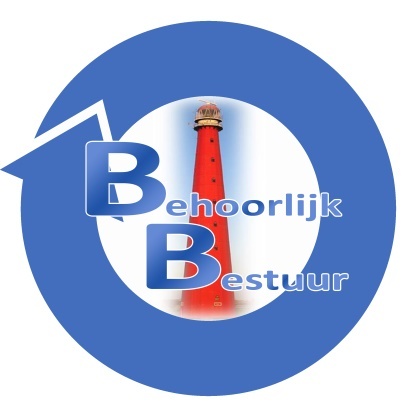 De Gemeenteraad van Den Helder, in vergadering bijeen op 3 november 2022Kennisgenomen hebbende van het feit dat de wethouder Wijkgericht Werken stelt dat wijk en gebiedsgericht werken is. Zij eerder stelde dat door een verhoogde inzet van het WGW, e.e.a. kan worden bereikt waardoor de cohesie en burgerparticipatie kan worden bevorderd. Dit zou uiteindelijk resulteren in een sterkere wijk. Constaterende dat:
Constaterende dat:
-WGW in de huidige vorm niet het gewenste effect heeft wat de gemeenteraad voorgespiegeld wordt;
-Om bewoners goed te kunnen bedienen een sociaal wijkconciërge, onderdeel uitmakend van een sociaal team, onontbeerlijk is gebleken in de wijken;
-Er momenteel enkel technische wijkconciërges in onze gemeente werken;
-Dat er voorbeelden te noemen zijn waarin inwoners door de huidige bezetting tegenwerking ervaren en dit een goede dienstverlening niet ten goede komt.Overwegende dat:
-Een sociaal wijkconciërge in de wijk het eerste aanspreekpunt voor de bewoners is, waardoor de bewoners zich gehoord weten door de gemeente. 
-Een sociale wijkconciërge die samen met een team van deskundigen aanspreekbaar  en toegankelijk is voor bewoners in de wijk, zorgt voor cohesie en korte lijnen tussen bewoners ambtelijk apparaat en organisaties. Waardoor de bewoners tevreden zijn doordat zij ondervinden dat ze snel antwoord en resultaat zien door de inzet van dit team.Draagt het college op:
-Op zeer korte termijn 4 sociaal wijkconciërges in te stellen met daaraan gekoppeld deelname in het  sociaal wijkteam met daarin alle disciplines vertegenwoordigd.En gaat over tot de orde van de dag.Namens de fractie van Behoorlijk Bestuur,S. Hamerslag